COMPROVANTES DE TITULAÇÃO (bolsista DTI, nível 3 – Jornalismo anexar a documentação conforme itens 13.1 do Edital nº 10/2021 e bolsistas DTI - nível 4 e ATP-NS anexar a documentação conforme itens 13.2 do Edital nº 10/2021)PASSO PARA ENVIO DO ANEXO:1º) ESCANEAR O CERTIFICADO OU DOCUMENTO QUE COMPROVE A TITULAÇÃO (em resolução de até 100 dpi);2º) INSERIR COMO IMAGEM NESTE ARQUIVO, CLIQUE NA FIGURA, SELECIONE O ARQUIVO COM O CERTIFICADO, SALVAR E ENCAMINHAR ATRAVÉS DO E-DOC TODOS OS ANEXOS EM UM ÚNICO ARQUIVO EM PDF.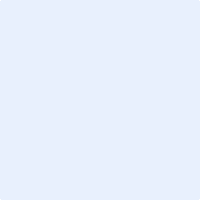 